ДЕПАРТАМЕНТ СОЦИАЛЬНОЙ ЗАЩИТЫ НАСЕЛЕНИЯАДМИНИСТРАЦИИ ВЛАДИМИРСКОЙ ОБЛАСТИПОСТАНОВЛЕНИЕ29.08.2016				  		                                          №  10О  внесении  изменений  в приложение к  постановлению департамента социальной защиты населения администрации области от 07.12.2015 № 07В соответствии  с  Федеральным законом от 27.07.2010 № 210-ФЗ «Об организации    предоставления    государственных   и   муниципальных   услуг»   п о с т а н о в л я ю:Внести приложение к постановлению департамента социальной защиты населения администрации области от 07.12.2015 № 07 «Об утверждении административного регламента предоставления государственными казенными учреждениями социальной защиты населения Владимирской области государственной услуги по осуществлению денежной выплаты малоимущим семьям, малоимущим одиноко проживающим гражданам и гражданам, оказавшимся в трудной жизненной ситуации» следующие изменения:В разделе 2:Подпункт 2.6.1 пункта 2.6 дополнить абзацами вторым и третьим следующего содержания:         «Сведения, указанные в заявлении, по инициативе заявителя могут быть подтверждены документально. В этом случае представленные документы приобщаются к заявлению.	Перечень документов, необходимых в соответствии с нормативными правовыми актами для предоставления данной государственной услуги, которые заявитель вправе представить по собственной инициативе, так как они подлежат представлению в рамках межведомственного информационного взаимодействия, отсутствует.».Подпункт 2.6.2 пункта 2.6 изложить в следующей редакции: «2.6.2. Граждане, оказавшиеся в трудной жизненной ситуации (понесшие в результате пожара или стихийных бедствий материальный ущерб, а также граждане, нуждающиеся в необходимости неотложной оплаты медицинских услуг), в ГКУСЗН или многофункциональный центр предоставления государственных и муниципальных услуг по месту жительства предъявляют следующие документы: а) заявление  по форме согласно приложению № 3 к Административному регламенту);         б) документы, подтверждающие необходимость неотложной оплаты медицинских услуг.	Заявитель вправе представить по собственной инициативе документы, подтверждающие материальный ущерб в результате  пожара или стихийных бедствий, которые находятся в распоряжении государственных органов, органов местного самоуправления и иных органов, участвующих в предоставлении государственных или муниципальных услуг».        1.1.3. Дополнить пунктом 2.18 следующего содержания:«2.18. Особенности предоставления государственной услуги в многофункциональных центрах предоставления государственных и муниципальных услуг.2.18.1. Государственная услуга может быть предоставлена гражданам через многофункциональный центр предоставления государственных и муниципальных услуг.2.18.2. При получении государственной услуги через многофункциональный центр предоставления государственных и муниципальных услуг обеспечивается передача заявления и документов в ГКУСЗН в срок не более 3 дней со дня принятия от заявителя соответствующего заявления и документов.».1.2. Третий абзац подпункта 3.2.2 пункта 3.2 раздела 3 изложить в следующей редакции:«- имеет право проверять сведения, представленные заявителем, посредством дополнительной проверки, в том числе в составе комиссии при комиссионном обследовании;».2. Контроль за исполнением настоящего постановления возложить на заместителя директора департамента В.А.Хицкову.3. Настоящее постановление вступает в силу со дня его официального опубликования.Директор  департамента                                               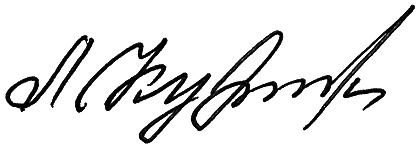               Л.Е.Кукушкина